 		UNIWERSYTET KAZIMIERZA WIELKIEGO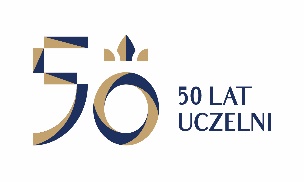 W BYDGOSZCZYul. Chodkiewicza 30, 85 – 064 Bydgoszcz, tel. 052 341 91 00 fax. 052 360 82 06 		NIP 5542647568 REGON 340057695www.ukw.edu.plBydgoszcz, dn. 18.02.2019 r.UKW/DZP-282-ZO-6/2019OGŁOSZENIE O WYBORZE OFERTY w TRYBIE Zapytania Ofertowego Uniwersytet Kazimierza Wielkiego w Bydgoszczy z siedzibą przy ul. Chodkiewicza 30, 85-064 Bydgoszcz informuje, iż w wyniku przeprowadzonego Zapytania Ofertowego                                                Nr UKW/DZP-282-ZO-6/2019 pn. „Usługa dezynsekcji i deratyzacji w obiektach UKW 
w Bydgoszczy”, została wybrana następująca oferta: Wykonawca: ABAPEST Zakład Deratyzacji, Dezynsekcji i Dezynfekcji Marian PetelczycAdres: ul. Ludwika Rydgiera 13/112, 01-793 WarszawaCena oferty: 12 032,43 zł brutto	Ilość punktów wg kryteriów: 	- cena – waga 100 % –  100 pkt Razem: 100 pktUzasadnienie wyboru:	Oferta nr 3 firmy ABAPEST Zakład Deratyzacji, Dezynsekcji i Dezynfekcji Marian Petelczyc spełnia wszystkie wymagania i oczekiwania Zamawiającego. Oferta nr 3 uzyskała najwyższą liczbę punktów wśród ofert złożonych w postępowaniu.Pozostałe oferty złożone w postępowaniu:Ponadto Zamawiający informuje, że dokonał następujących czynności w postępowaniu:Zamawiający odrzucił ofertę nr 2 firmy DDD ROBAK Dezynsekcja, Deratyzacja, Dezynfekcjaul. A. Mickiewicza 26, 05-319 Cegłów.Zgodnie z pkt 10 zapytania ofertowego „Integralną częścią oferty jest wypełniony i podpisany Formularz Ofertowy, stanowiący załącznik nr 2 do zapytania ofertowego oraz wypełniony i podpisany Formularz Cenowy stanowiący załącznik nr 3 do zapytania ofertowego. Niezłożenie wymaganych załączników, będzie skutkowało odrzuceniem oferty.”Wykonawca złożył wraz z ofertą niewypełniony i nie podpisany Formularz Ofertowy. Niepodpisany formularz oferty zawiera elementy przedmiotowo istotne, które nie zostały złożone na żadnych innych stronach załączonych dokumentów i oświadczeń.W związku z powyższym Zamawiający odrzucił ofertę Wykonawcy.Kanclerz UKW                                                                                                 mgr Renata MalakL.P.WYKONAWCACENAPUNKTY1.Pestokil Sp. z o.o.ul. Cegielniana 349-300 Brzeg14 710,75 zł brutto81,79 pkt2.DDD ROBAKDezynsekcja, Deratyzacja, Dezynfekcjaul. A. Mickiewicza 26,05-319 CegłówOferta odrzuconaOferta odrzucona